BABYFXCE E UNVEILS OFFICIAL MUSIC VIDEO FOR VIRAL TRACK “COUNTY TIME” FEATURED ON RECENTLY RELEASED MIXTAPE ‘THE X TAPE DELUXE’

WATCH “COUNTY TIME”DOWNLOAD/STREAM ‘THE X TAPE DELUXE’
DOWNLOAD HI-RES THUMBNAIL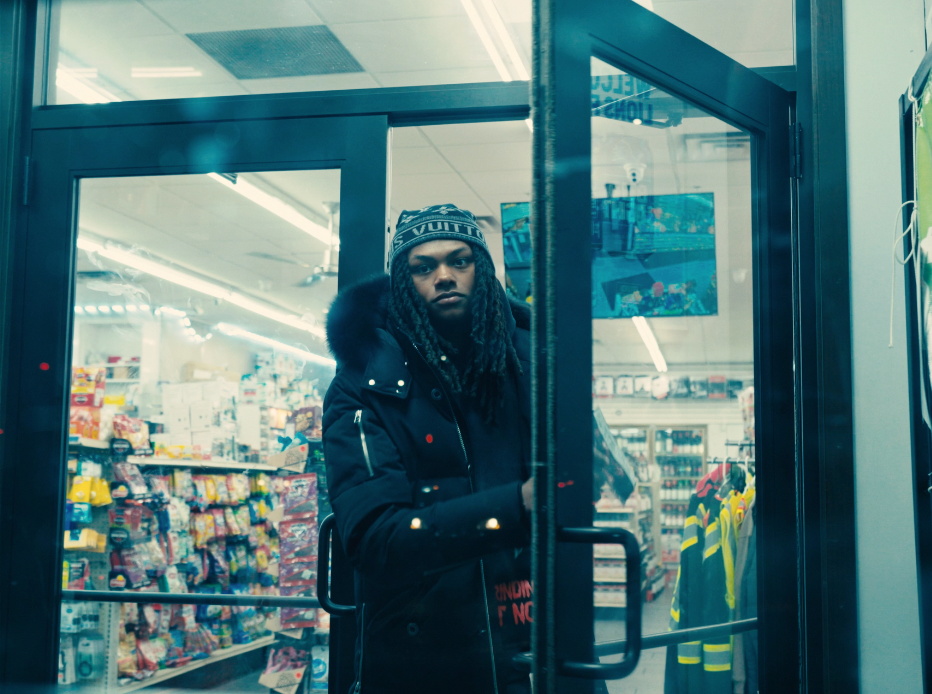 Today, Babyfxce E unveils his latest music video for “County time,” premiering now HERE. Shortly after its release, the viral track jumped into the top 70 on Shazam’s Hip-Hop/Rap chart and has since amassed more than 2 million plays in just over a month. The instant success of the fan favorite saw fans demanding an official visual. “County Time”' is also featured on E’s recent 21-track mixtape, The X Tape Deluxe, which released last month.As one of the brightest stars coming out of the explosive Flint, MI/Greater Detroit rap scene, Babyfxce E has accumulated over 25 million streams and rapidly growing. He’s been named one of Apple Music's Artists to Watch as well as one of Audiomack’s “10 Rappers You Should Know Right Now.” He has received accolades from tastemakers such as Akademiks and critical acclaim from publications like Pitchfork and The FADER. His tracks have also previously been featured on Spotify’s Rap Caviar as well as The Source’s Track of the Week. E has toured as direct support for Luh Tyler and BabyTron. # # #E’s undeniable delivery balances unbreakable bars with unpredictable melodies, placing him in a lane of his own out of the Midwest and on his way towards a mainstream breakthrough at full speed. After stacking up millions of streams and views and notching critical acclaim, he adopts the mindset of his hometown to tell an underdog story all his own.“If you're from Flint, you're just a strong-minded person, for real. “We’ve got a lot more to prove than everybody else does. The music scene can be tough, and you know the struggle in general. If you can make it here, you can make it anywhere.”Though E primarily resided with his mother, sister, and two brothers on the North side of Flint, he maintained a close relationship with his dad. Pops frequently brought him on fishing and hunting trips, giving his son an appreciation for the outdoors. Beyond a passion for the woods, he embraced hip-hop as a kid. He not only listened to the likes of YoungBoy Never Broke Again and Lil Baby, but he also studied Michigan heavyweights a la Rio Da Yung OG, Sada Baby, and Tee Grizzley. At the urging of a close friend, he stepped into the recording booth for the first time and left his buddies impressed with the results in 2021. At the top of 2022, he initially gained traction with “Six Flags.” It paved the way for projects such as Life Of The Reaper and Its Wit a X. The latter boasted the standout “D Rose,” which generated 1.1 million YouTube views and counting. Of the latter, The FADER raved, “The punchlines come flying at such a rapid pace you’ll feel like you ended up in a boxing gym.” He carried this momentum into 2023 with “Master P,” “Last Laugh,” a show stopping turn on BabyTron’s “Waffle House,” “Hypebeast,” and “12:45 in Detroit,” which Pitchfork noted “feels like a breakout track; you’ll have a new favorite punchline every time you listen.” # # #CONNECT WITH BABYFXCE E:
INSTAGRAM | TIKOK | YOUTUBE | TWITTER | WEBSITE FOR ALL BABYFXCE E PRESS INQUIRIES, PLEASE CONTACT:
COREY BREWER | COREY.BREWER@ATLANTICRECORDS.COM 